Наличие публикаций в специализированных педагогических изданиях,размещение авторских материалов в сети ИнтернетСайты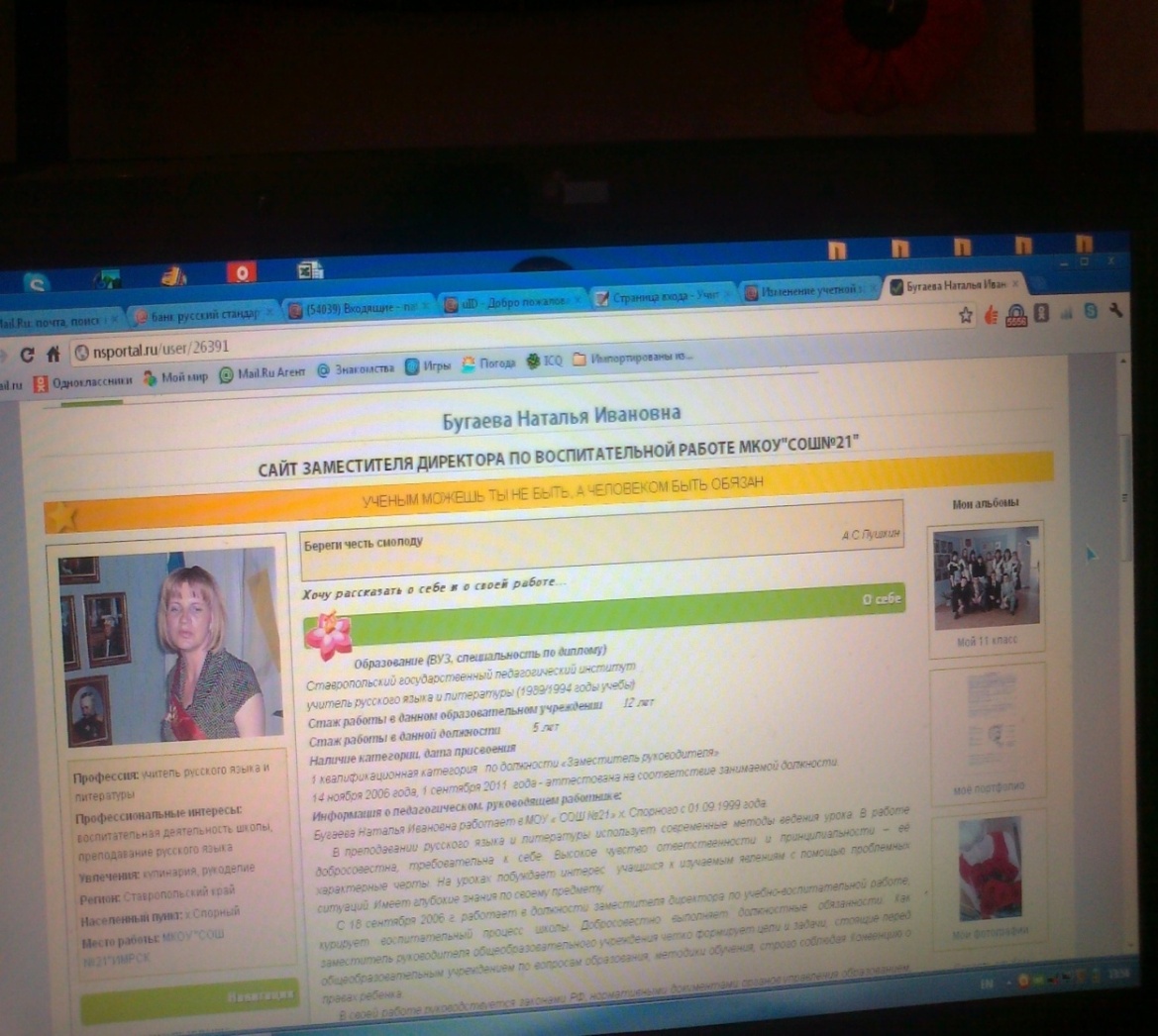 nsportal.ru/user/26391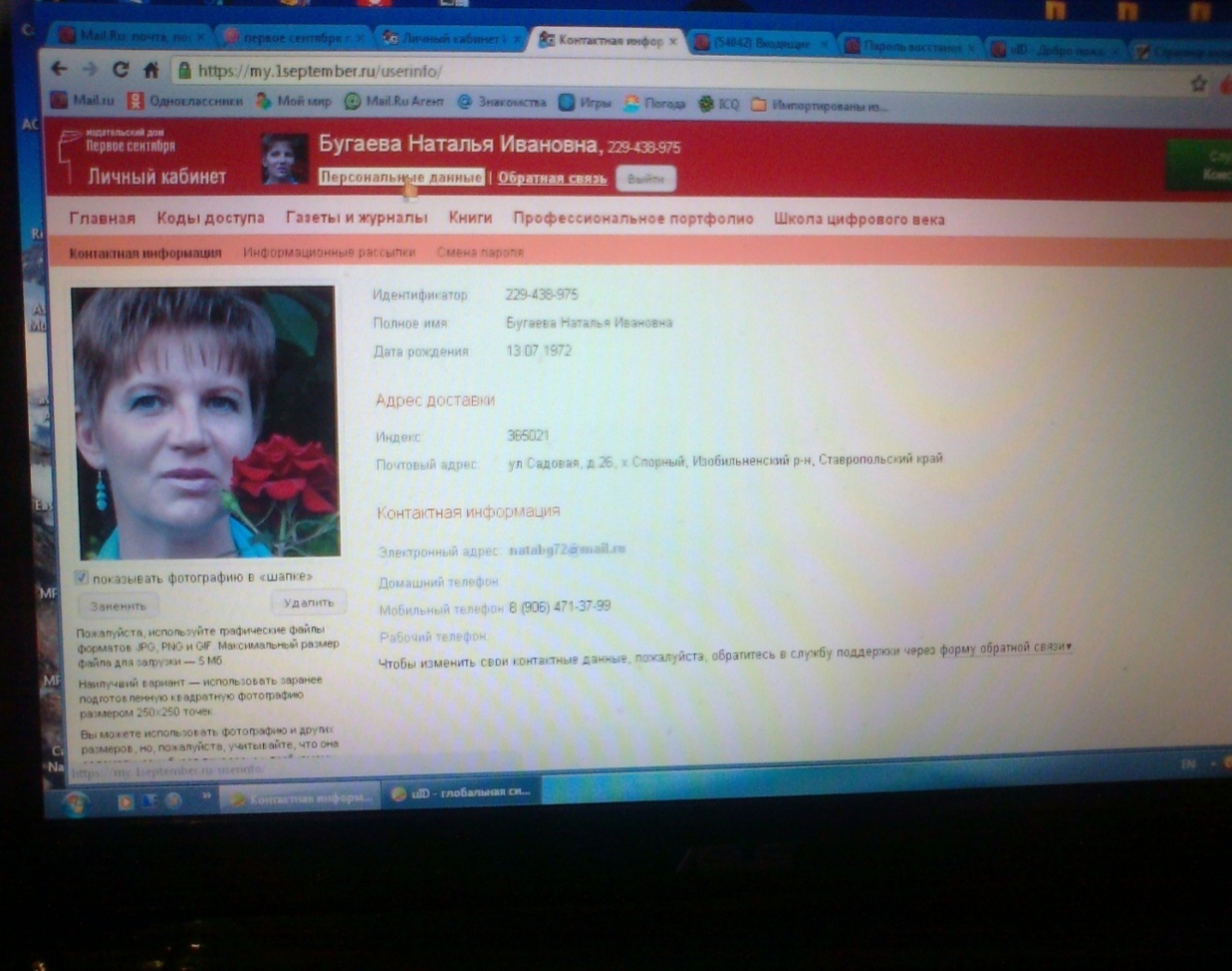 https//my/1september.ru/userinfo/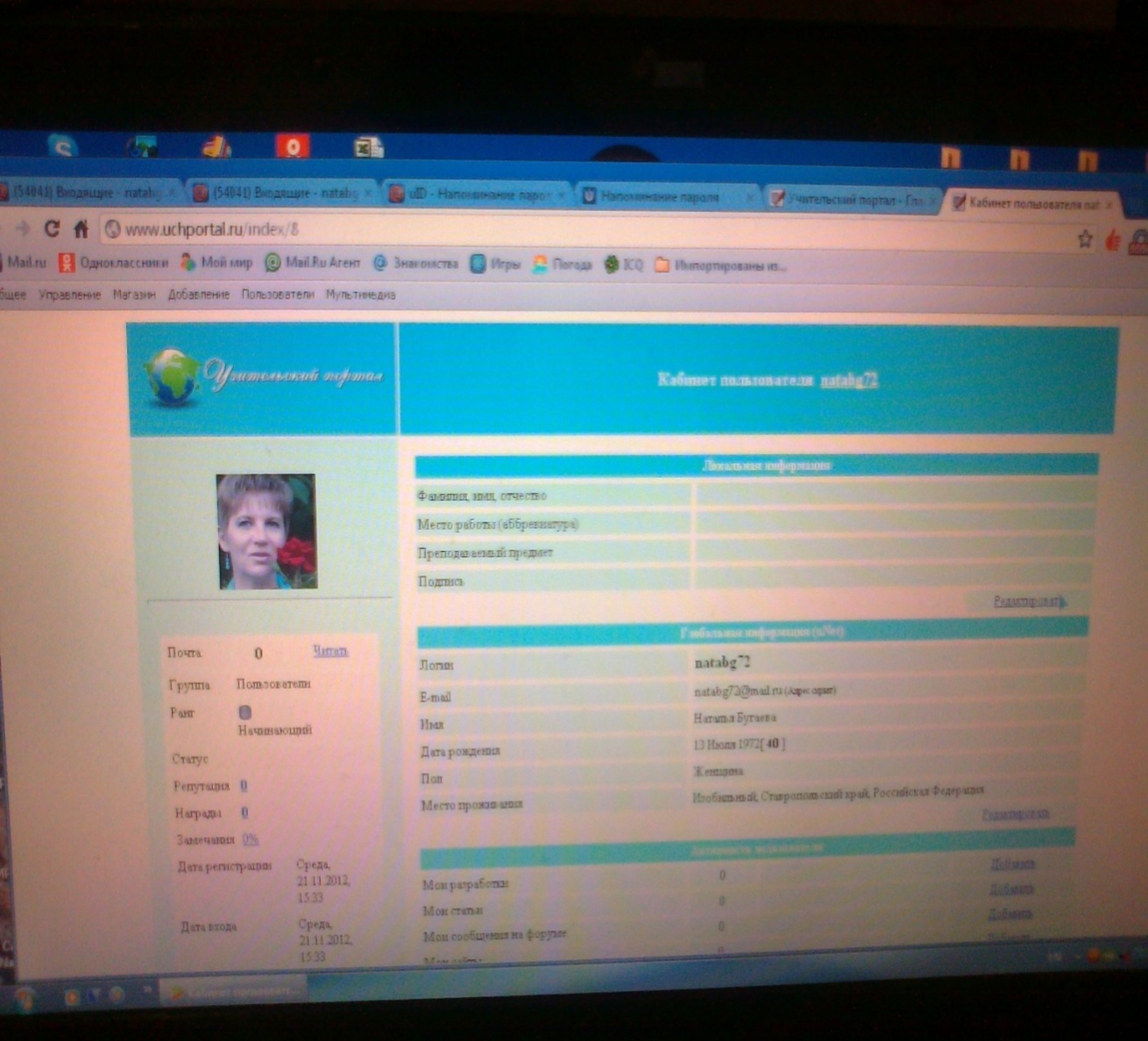 www/uchportal.ru/index/8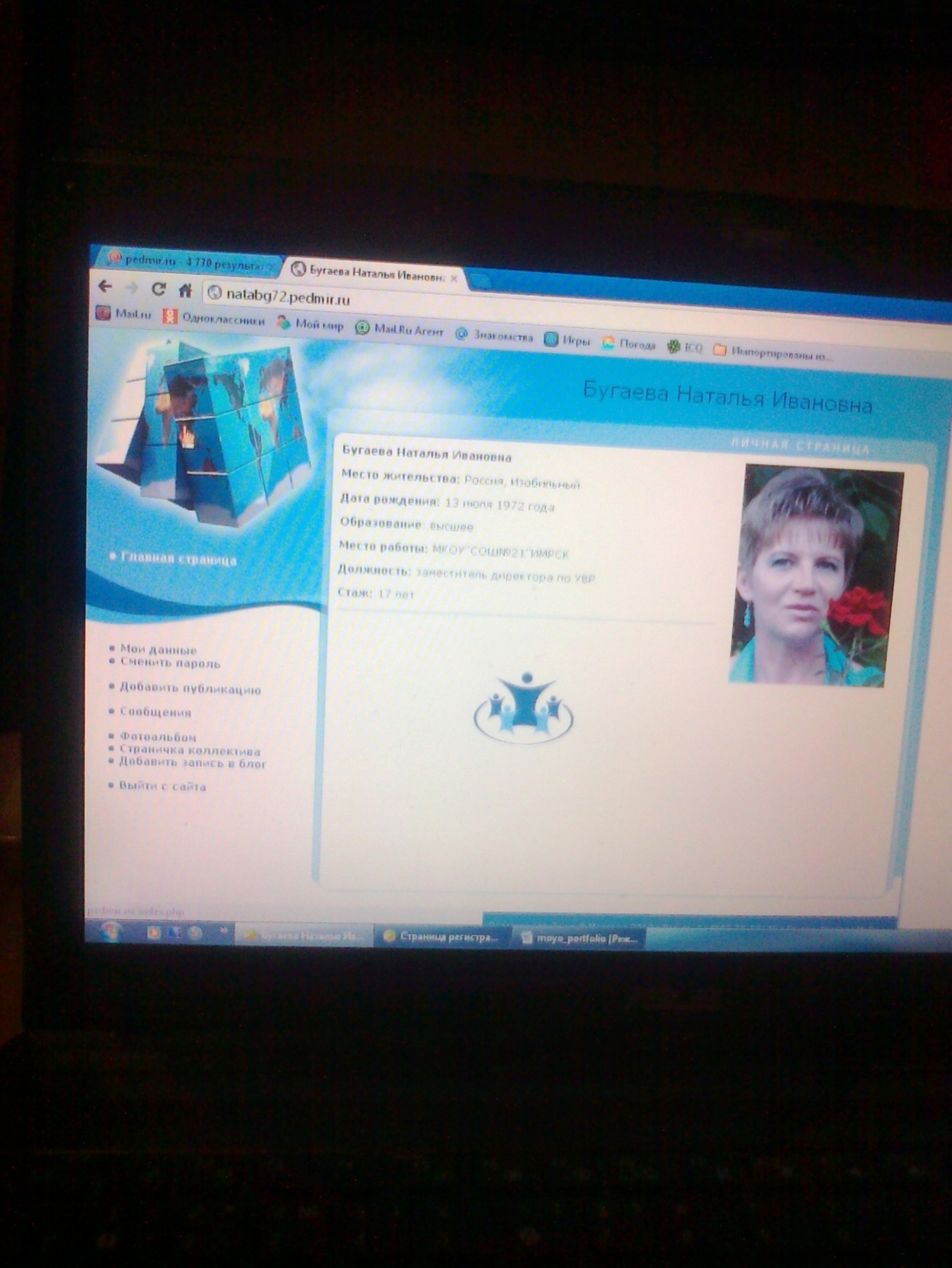 natabg72/pedmir.ru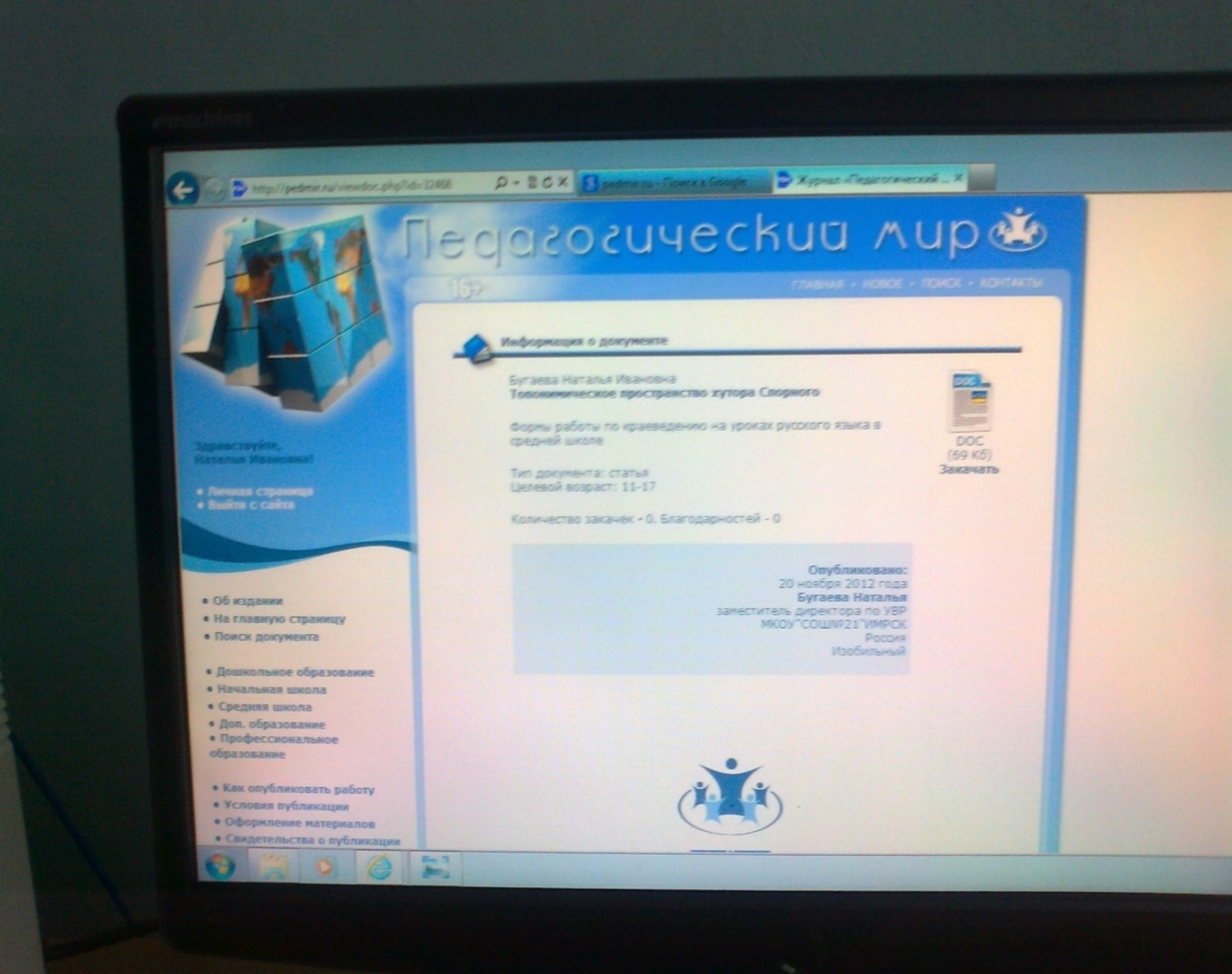 natabg72/pedmir.ru